Course:Course:SEDIMENT MANAGEMENTSEDIMENT MANAGEMENTSEDIMENT MANAGEMENTSEDIMENT MANAGEMENTSEDIMENT MANAGEMENTSEDIMENT MANAGEMENTSEDIMENT MANAGEMENTSEDIMENT MANAGEMENTSEDIMENT MANAGEMENTSEDIMENT MANAGEMENTSEDIMENT MANAGEMENTCourse id:Course id:SEDIMENT MANAGEMENTSEDIMENT MANAGEMENTSEDIMENT MANAGEMENTSEDIMENT MANAGEMENTSEDIMENT MANAGEMENTSEDIMENT MANAGEMENTSEDIMENT MANAGEMENTSEDIMENT MANAGEMENTSEDIMENT MANAGEMENTSEDIMENT MANAGEMENTSEDIMENT MANAGEMENTNumber of ECTS:    4Number of ECTS:    4SEDIMENT MANAGEMENTSEDIMENT MANAGEMENTSEDIMENT MANAGEMENTSEDIMENT MANAGEMENTSEDIMENT MANAGEMENTSEDIMENT MANAGEMENTSEDIMENT MANAGEMENTSEDIMENT MANAGEMENTSEDIMENT MANAGEMENTSEDIMENT MANAGEMENTSEDIMENT MANAGEMENTTeacher:Teacher:Savic RadovanSavic RadovanSavic RadovanSavic RadovanSavic RadovanSavic RadovanSavic RadovanSavic RadovanSavic RadovanSavic RadovanSavic RadovanCourse statusCourse statusElectiveElectiveElectiveElectiveElectiveElectiveElectiveElectiveElectiveElectiveElectiveNumber of active teaching classes (weekly)Number of active teaching classes (weekly)Number of active teaching classes (weekly)Number of active teaching classes (weekly)Number of active teaching classes (weekly)Number of active teaching classes (weekly)Number of active teaching classes (weekly)Number of active teaching classes (weekly)Number of active teaching classes (weekly)Number of active teaching classes (weekly)Number of active teaching classes (weekly)Number of active teaching classes (weekly)Number of active teaching classes (weekly)Lectures: 3Lectures: 3Practical classes: 3Practical classes: 3Practical classes: 3Other teaching types:Other teaching types:Other teaching types:Study research work:Study research work:Other classes:Other classes:Other classes:Precondition coursesPrecondition coursesNoneNoneNoneNoneNoneNoneNoneNoneNoneNoneNoneEducational goalThe topic will give an introduction to sediment origin, transport and quality issues in lowland agricultural area; wind and water erosion control and sediment management principles.Educational goalThe topic will give an introduction to sediment origin, transport and quality issues in lowland agricultural area; wind and water erosion control and sediment management principles.Educational goalThe topic will give an introduction to sediment origin, transport and quality issues in lowland agricultural area; wind and water erosion control and sediment management principles.Educational goalThe topic will give an introduction to sediment origin, transport and quality issues in lowland agricultural area; wind and water erosion control and sediment management principles.Educational goalThe topic will give an introduction to sediment origin, transport and quality issues in lowland agricultural area; wind and water erosion control and sediment management principles.Educational goalThe topic will give an introduction to sediment origin, transport and quality issues in lowland agricultural area; wind and water erosion control and sediment management principles.Educational goalThe topic will give an introduction to sediment origin, transport and quality issues in lowland agricultural area; wind and water erosion control and sediment management principles.Educational goalThe topic will give an introduction to sediment origin, transport and quality issues in lowland agricultural area; wind and water erosion control and sediment management principles.Educational goalThe topic will give an introduction to sediment origin, transport and quality issues in lowland agricultural area; wind and water erosion control and sediment management principles.Educational goalThe topic will give an introduction to sediment origin, transport and quality issues in lowland agricultural area; wind and water erosion control and sediment management principles.Educational goalThe topic will give an introduction to sediment origin, transport and quality issues in lowland agricultural area; wind and water erosion control and sediment management principles.Educational goalThe topic will give an introduction to sediment origin, transport and quality issues in lowland agricultural area; wind and water erosion control and sediment management principles.Educational goalThe topic will give an introduction to sediment origin, transport and quality issues in lowland agricultural area; wind and water erosion control and sediment management principles.Educational outcomesOn successful completion of this subject, the students should be able to identify and solve problems of sediment origin, transport and deposition Educational outcomesOn successful completion of this subject, the students should be able to identify and solve problems of sediment origin, transport and deposition Educational outcomesOn successful completion of this subject, the students should be able to identify and solve problems of sediment origin, transport and deposition Educational outcomesOn successful completion of this subject, the students should be able to identify and solve problems of sediment origin, transport and deposition Educational outcomesOn successful completion of this subject, the students should be able to identify and solve problems of sediment origin, transport and deposition Educational outcomesOn successful completion of this subject, the students should be able to identify and solve problems of sediment origin, transport and deposition Educational outcomesOn successful completion of this subject, the students should be able to identify and solve problems of sediment origin, transport and deposition Educational outcomesOn successful completion of this subject, the students should be able to identify and solve problems of sediment origin, transport and deposition Educational outcomesOn successful completion of this subject, the students should be able to identify and solve problems of sediment origin, transport and deposition Educational outcomesOn successful completion of this subject, the students should be able to identify and solve problems of sediment origin, transport and deposition Educational outcomesOn successful completion of this subject, the students should be able to identify and solve problems of sediment origin, transport and deposition Educational outcomesOn successful completion of this subject, the students should be able to identify and solve problems of sediment origin, transport and deposition Educational outcomesOn successful completion of this subject, the students should be able to identify and solve problems of sediment origin, transport and deposition Course contentSediment origin and properties; Mechanical composition, basic chemical properties, hazardous matters and compounds; Sediment quality issues and assessment; Criteria for sediment classification; Sediment transport and deposition; Sediment environmental and hydrotechnical impacts; Principles of soil conservation and erosion by water and wind control; Nonpoint source pollution (transport mechanisms, contamination) and role of erosion processes; Quantity and quality of drainage and irrigation canal sediments; Dredged material disposal; contaminated sediment treatment and disposal methods;  Beneficial uses of dredged material; Best management practices; Principles for sediment management; Sustainable sediment management; Sediment monitoring; Legislation, regulations, conventions and recommendations.Course contentSediment origin and properties; Mechanical composition, basic chemical properties, hazardous matters and compounds; Sediment quality issues and assessment; Criteria for sediment classification; Sediment transport and deposition; Sediment environmental and hydrotechnical impacts; Principles of soil conservation and erosion by water and wind control; Nonpoint source pollution (transport mechanisms, contamination) and role of erosion processes; Quantity and quality of drainage and irrigation canal sediments; Dredged material disposal; contaminated sediment treatment and disposal methods;  Beneficial uses of dredged material; Best management practices; Principles for sediment management; Sustainable sediment management; Sediment monitoring; Legislation, regulations, conventions and recommendations.Course contentSediment origin and properties; Mechanical composition, basic chemical properties, hazardous matters and compounds; Sediment quality issues and assessment; Criteria for sediment classification; Sediment transport and deposition; Sediment environmental and hydrotechnical impacts; Principles of soil conservation and erosion by water and wind control; Nonpoint source pollution (transport mechanisms, contamination) and role of erosion processes; Quantity and quality of drainage and irrigation canal sediments; Dredged material disposal; contaminated sediment treatment and disposal methods;  Beneficial uses of dredged material; Best management practices; Principles for sediment management; Sustainable sediment management; Sediment monitoring; Legislation, regulations, conventions and recommendations.Course contentSediment origin and properties; Mechanical composition, basic chemical properties, hazardous matters and compounds; Sediment quality issues and assessment; Criteria for sediment classification; Sediment transport and deposition; Sediment environmental and hydrotechnical impacts; Principles of soil conservation and erosion by water and wind control; Nonpoint source pollution (transport mechanisms, contamination) and role of erosion processes; Quantity and quality of drainage and irrigation canal sediments; Dredged material disposal; contaminated sediment treatment and disposal methods;  Beneficial uses of dredged material; Best management practices; Principles for sediment management; Sustainable sediment management; Sediment monitoring; Legislation, regulations, conventions and recommendations.Course contentSediment origin and properties; Mechanical composition, basic chemical properties, hazardous matters and compounds; Sediment quality issues and assessment; Criteria for sediment classification; Sediment transport and deposition; Sediment environmental and hydrotechnical impacts; Principles of soil conservation and erosion by water and wind control; Nonpoint source pollution (transport mechanisms, contamination) and role of erosion processes; Quantity and quality of drainage and irrigation canal sediments; Dredged material disposal; contaminated sediment treatment and disposal methods;  Beneficial uses of dredged material; Best management practices; Principles for sediment management; Sustainable sediment management; Sediment monitoring; Legislation, regulations, conventions and recommendations.Course contentSediment origin and properties; Mechanical composition, basic chemical properties, hazardous matters and compounds; Sediment quality issues and assessment; Criteria for sediment classification; Sediment transport and deposition; Sediment environmental and hydrotechnical impacts; Principles of soil conservation and erosion by water and wind control; Nonpoint source pollution (transport mechanisms, contamination) and role of erosion processes; Quantity and quality of drainage and irrigation canal sediments; Dredged material disposal; contaminated sediment treatment and disposal methods;  Beneficial uses of dredged material; Best management practices; Principles for sediment management; Sustainable sediment management; Sediment monitoring; Legislation, regulations, conventions and recommendations.Course contentSediment origin and properties; Mechanical composition, basic chemical properties, hazardous matters and compounds; Sediment quality issues and assessment; Criteria for sediment classification; Sediment transport and deposition; Sediment environmental and hydrotechnical impacts; Principles of soil conservation and erosion by water and wind control; Nonpoint source pollution (transport mechanisms, contamination) and role of erosion processes; Quantity and quality of drainage and irrigation canal sediments; Dredged material disposal; contaminated sediment treatment and disposal methods;  Beneficial uses of dredged material; Best management practices; Principles for sediment management; Sustainable sediment management; Sediment monitoring; Legislation, regulations, conventions and recommendations.Course contentSediment origin and properties; Mechanical composition, basic chemical properties, hazardous matters and compounds; Sediment quality issues and assessment; Criteria for sediment classification; Sediment transport and deposition; Sediment environmental and hydrotechnical impacts; Principles of soil conservation and erosion by water and wind control; Nonpoint source pollution (transport mechanisms, contamination) and role of erosion processes; Quantity and quality of drainage and irrigation canal sediments; Dredged material disposal; contaminated sediment treatment and disposal methods;  Beneficial uses of dredged material; Best management practices; Principles for sediment management; Sustainable sediment management; Sediment monitoring; Legislation, regulations, conventions and recommendations.Course contentSediment origin and properties; Mechanical composition, basic chemical properties, hazardous matters and compounds; Sediment quality issues and assessment; Criteria for sediment classification; Sediment transport and deposition; Sediment environmental and hydrotechnical impacts; Principles of soil conservation and erosion by water and wind control; Nonpoint source pollution (transport mechanisms, contamination) and role of erosion processes; Quantity and quality of drainage and irrigation canal sediments; Dredged material disposal; contaminated sediment treatment and disposal methods;  Beneficial uses of dredged material; Best management practices; Principles for sediment management; Sustainable sediment management; Sediment monitoring; Legislation, regulations, conventions and recommendations.Course contentSediment origin and properties; Mechanical composition, basic chemical properties, hazardous matters and compounds; Sediment quality issues and assessment; Criteria for sediment classification; Sediment transport and deposition; Sediment environmental and hydrotechnical impacts; Principles of soil conservation and erosion by water and wind control; Nonpoint source pollution (transport mechanisms, contamination) and role of erosion processes; Quantity and quality of drainage and irrigation canal sediments; Dredged material disposal; contaminated sediment treatment and disposal methods;  Beneficial uses of dredged material; Best management practices; Principles for sediment management; Sustainable sediment management; Sediment monitoring; Legislation, regulations, conventions and recommendations.Course contentSediment origin and properties; Mechanical composition, basic chemical properties, hazardous matters and compounds; Sediment quality issues and assessment; Criteria for sediment classification; Sediment transport and deposition; Sediment environmental and hydrotechnical impacts; Principles of soil conservation and erosion by water and wind control; Nonpoint source pollution (transport mechanisms, contamination) and role of erosion processes; Quantity and quality of drainage and irrigation canal sediments; Dredged material disposal; contaminated sediment treatment and disposal methods;  Beneficial uses of dredged material; Best management practices; Principles for sediment management; Sustainable sediment management; Sediment monitoring; Legislation, regulations, conventions and recommendations.Course contentSediment origin and properties; Mechanical composition, basic chemical properties, hazardous matters and compounds; Sediment quality issues and assessment; Criteria for sediment classification; Sediment transport and deposition; Sediment environmental and hydrotechnical impacts; Principles of soil conservation and erosion by water and wind control; Nonpoint source pollution (transport mechanisms, contamination) and role of erosion processes; Quantity and quality of drainage and irrigation canal sediments; Dredged material disposal; contaminated sediment treatment and disposal methods;  Beneficial uses of dredged material; Best management practices; Principles for sediment management; Sustainable sediment management; Sediment monitoring; Legislation, regulations, conventions and recommendations.Course contentSediment origin and properties; Mechanical composition, basic chemical properties, hazardous matters and compounds; Sediment quality issues and assessment; Criteria for sediment classification; Sediment transport and deposition; Sediment environmental and hydrotechnical impacts; Principles of soil conservation and erosion by water and wind control; Nonpoint source pollution (transport mechanisms, contamination) and role of erosion processes; Quantity and quality of drainage and irrigation canal sediments; Dredged material disposal; contaminated sediment treatment and disposal methods;  Beneficial uses of dredged material; Best management practices; Principles for sediment management; Sustainable sediment management; Sediment monitoring; Legislation, regulations, conventions and recommendations.Teaching methodsLectures and exercisesTeaching methodsLectures and exercisesTeaching methodsLectures and exercisesTeaching methodsLectures and exercisesTeaching methodsLectures and exercisesTeaching methodsLectures and exercisesTeaching methodsLectures and exercisesTeaching methodsLectures and exercisesTeaching methodsLectures and exercisesTeaching methodsLectures and exercisesTeaching methodsLectures and exercisesTeaching methodsLectures and exercisesTeaching methodsLectures and exercisesKnowledge evaluation (maximum 100 points)Knowledge evaluation (maximum 100 points)Knowledge evaluation (maximum 100 points)Knowledge evaluation (maximum 100 points)Knowledge evaluation (maximum 100 points)Knowledge evaluation (maximum 100 points)Knowledge evaluation (maximum 100 points)Knowledge evaluation (maximum 100 points)Knowledge evaluation (maximum 100 points)Knowledge evaluation (maximum 100 points)Knowledge evaluation (maximum 100 points)Knowledge evaluation (maximum 100 points)Knowledge evaluation (maximum 100 points)Pre-examination obligationsPre-examination obligationsPre-examination obligationsMandatoryPointsPointsPointsFinal examFinal examMandatoryMandatoryMandatoryPointsAssignmentsAssignmentsAssignmentsYes606060Written and OralWritten and OralYesYesYes40Literature Literature Literature Literature Literature Literature Literature Literature Literature Literature Literature Literature Literature Ord.AuthorAuthorTitleTitleTitlePublisherPublisherPublisherPublisherPublisherYearYearSalomons W., and Brils J.Salomons W., and Brils J.Contaminated Sediments in European River BasinsContaminated Sediments in European River BasinsContaminated Sediments in European River BasinsEuropean Sediment Research NetworkEuropean Sediment Research NetworkEuropean Sediment Research NetworkEuropean Sediment Research NetworkEuropean Sediment Research Network20042004Owens P.Owens P.Sediment management at the river-basin scaleSediment management at the river-basin scaleSediment management at the river-basin scaleNational Soil Resources Institute, Cranfield University, UKNational Soil Resources Institute, Cranfield University, UKNational Soil Resources Institute, Cranfield University, UKNational Soil Resources Institute, Cranfield University, UKNational Soil Resources Institute, Cranfield University, UK200520053.Barcelo D.Barcelo D.Sediment quality and impact assessmentSediment quality and impact assessmentSediment quality and impact assessmentIIQAB-CSIC, Dept. of Environmental Chemistry, Barcelona, SpainIIQAB-CSIC, Dept. of Environmental Chemistry, Barcelona, SpainIIQAB-CSIC, Dept. of Environmental Chemistry, Barcelona, SpainIIQAB-CSIC, Dept. of Environmental Chemistry, Barcelona, SpainIIQAB-CSIC, Dept. of Environmental Chemistry, Barcelona, Spain200520054.Internet sources (articles, reports, presentations)Internet sources (articles, reports, presentations)Internet sources (articles, reports, presentations)Internet sources (articles, reports, presentations)Internet sources (articles, reports, presentations)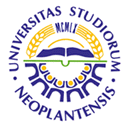 UNIVERSITY OF NOVI SADFACULTY OF AGRICULTURE 21000 NOVI SAD, TRG DOSITEJA OBRADOVIĆA 8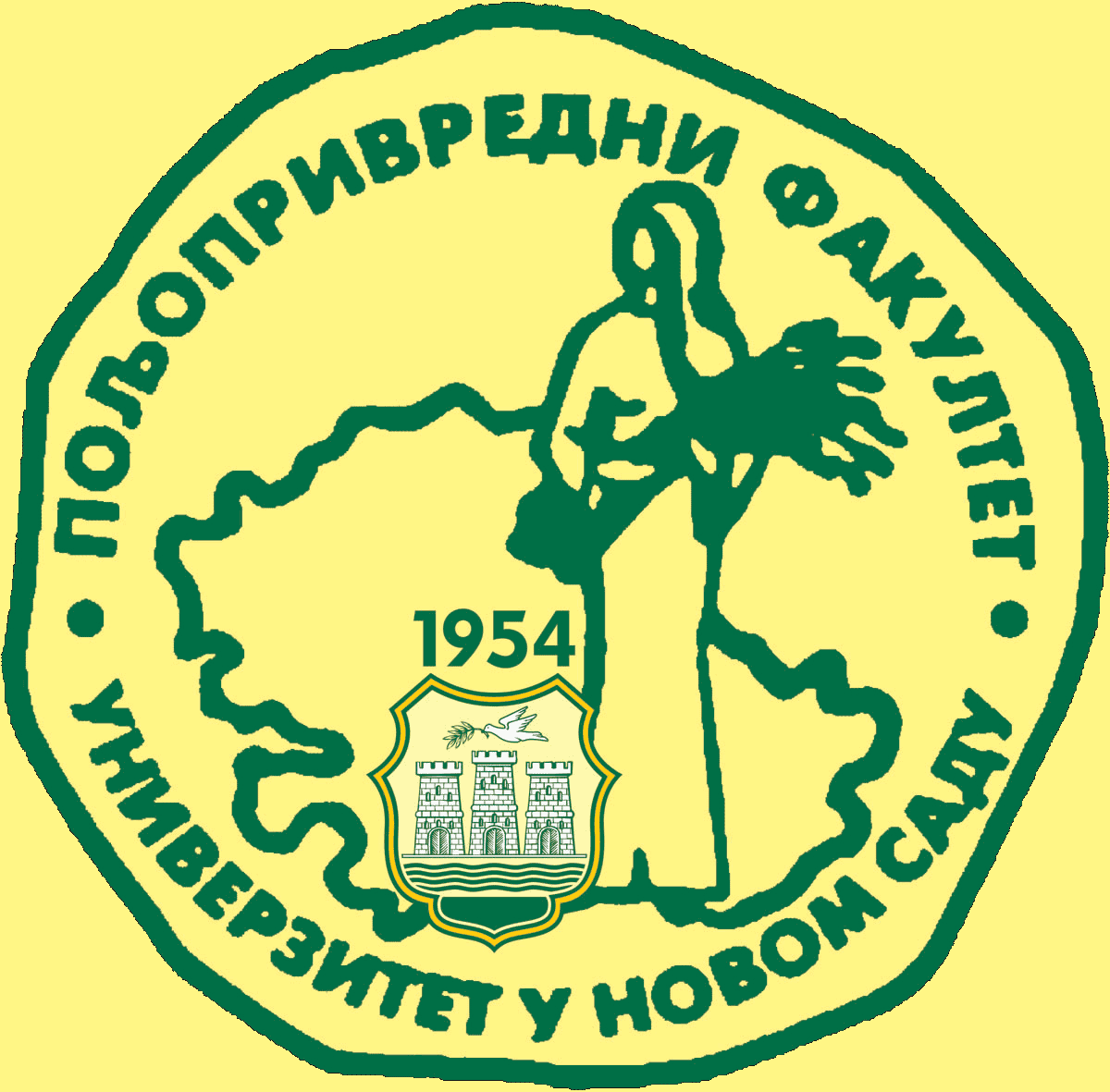 Study Programme AccreditationMASTER ACADEMIC STUDIES - AGRICULTURAL WATER MANAGEMENT (LOLAqua)Table 5.2 Course specificationTable 5.2 Course specificationTable 5.2 Course specification